SCHEDA ANAGRAFICA DELLA SCUOLADenominazione scuola: Istituto Comprensivo “Lorenzo Milani” Potenza Quarto – PotenzaIndirizzo sede centrale:  Via Tirreno 25/a , 85100 PotenzaContatti: Tel/fax 0971594191   E-mail: pzic88800p@istruzione.itIndirizzo Sito Web scuola:  www.icmilanipz.gov.itDirigente Scolastico:  Cafasso Carmela                                        Indirizzo  e-mail linda.cafasso@gmail.com Docente Referente “Distretto Scolastico 2.0”:  Colicelli Lucia                                         Indirizzo  e-mail l.colicelli@alice.itFOTO SCUOLA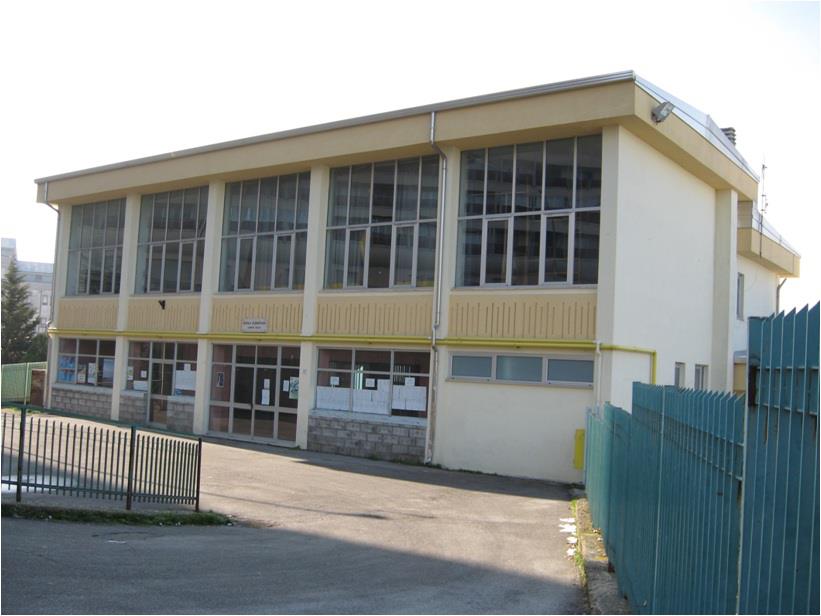 